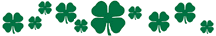 Washington County 4-H Senior Record Book ScholarshipDonor:  			Washington County 4-H Association Number of Scholarships:  	Determined yearly.  Alternates will be determined.Scholarship Value: 		Amount and number of scholarships based on money available.Applications due: 	In WA County 4-H office by March 4th, 4 p.m., of senior year of high school.Background: 	These scholarships are offered to high school seniors who have completed record books for at least 2 years and are currently active Washington County 4-H members.  Preference will be given to those with more than one project area. The recipients must be enrolling in an accredited college, university, community college, technical school, or certification program by fall of the current year or of the following year.Purpose of Scholarship:	To provide for recognition of meritorious work and achievement in 4-H and	to further the education of worthy present 4-H members.	To provide for recognition of members who have given back to the 4-H program		locally, regionally and/or statewide.To encourage the development of skills that will contribute to a more	efficient, productive, and profitable life.To build character and encourage the development of leadership, citizenship and	community service.Application requirements:	A complete application must be turned in by the deadline above and consists of the following, submitted in an accolade folder with labeled tab dividers in the following order:Application FormMy 4-H Resume:  Complete through 4-H years and submitted by records evaluation deadline of the previous October 1st, and including through February of current year.  Should include all 4-H activities from 4th-12th grades or all years you have done records if not 4th-12th grades.My 4-H Story:  No longer than 6 pages, double-spaced, 11 to 12 size font, with 1 ½ inches left margin and 1 inch top, right and bottom margins.  Story should tell the scholarship committee what 4-H has done for you. Include leadership in both 4-H and other organizations. Detail your contributions to your community in whatever way best shows your involvement. Should include skills learned and personal growth. It also should show how you have shared your experiences with others. Two letters of recommendation:  One from a 4-H leader or agent, one from a teacher or another person in the community. See RECOMMENDATION FORM included with this application information.High School Transcript or Home School Transcript/ Proof of GraduationFinalists will be interviewed following submission date. Finalists will be called with date and time of interview.Evaluation:  			Evaluation will be based on the following:Application, Transcript, Completeness and OrganizationProfessional and Life Goals Statement (Thoughtful and Focused)Experiences in 4-H Projects and Activities, including Communications4-H LeadershipCommunity Service and InvolvementService to individuals, groups and the community; participation in citizenship and community service activitiesLetters of Recommendation (Letters reflect positive character, and detail involvement.)Interview				Evaluation will be made by a committee chosen by the Washington County				4-H Association. Scholarship does not have to be given if requirements are not met by applicants.Scholarship Distribution:	Payment will be made to the institution where the member has been accepted in his/her field of study and plans to enroll. By July 10th of the year in which they are enrolling, recipients will notify the Washington County 4-H office in writing of the chosen institution's name, address, and phone number, and any other information such as ID number needed to ensure money goes directly to individual’s account.  If planning to defer and enroll after Sept. of current year, you MUST notify the office of this, also.Washington County 4-H Senior Record Book Scholarship ApplicationName				    					County 			   Years in 4-H		Address 								City				 Zip		Phone Number (         )					               Birth Date		_____________ Grade   		       Name of School Attending						Grade Point Average  		College, University, Community College, Technical School or Certification Program you are planning to attend in the fall:School Name:														School Address:														Walk-a-thon Participation:    __Yes  ___No   If yes, what year(s)  _____________________________________We, the undersigned, verify that we have reviewed this application and find it to be accurate to the best of our knowledge.									 			Date: 	_________Applicant's Signature							Phone Number									 			Date: 	_________Parent/Guardian Signature							Phone Number									 			Date: 		_4-H Leader's Signature							Phone NumberIn the space below and in your own words, provide a brief statement detailing your professional and life goals:Washington County 4-H Senior Record Book Scholarship Adult Recommendation FormApplicant's Name: 								I am applying for a scholarship from Washington County 4-H Leaders Association as a member planning on further education. I would appreciate it if you would write a recommendation for me addressing the areas listed below and verifying my involvement in 4-H and/or community activities of which you have knowledge.	Please feel free to type in letter form or as follows.									Applicant's Signature*		 * 		 * 		 * 		 *	In your letter, please address the following topics and let us know in what capacity and how long you have known the applicant and your knowledge of his/her traits and activities. Specific examples would be helpful. Dependability, initiative, punctuality:Personality, relationship with fellow 4-H members or other students, courtesy:Strengths – Weaknesses:Verification of Activities in which applicant has been involved and observations about applicant's involvement, whether it be as a leader or a participant:Additional Comments:Date:						Printed Name 										Signature										Relationship to Applicant (4-H Leader, Teacher, or other adult) 							Address: 													Phone Number: 													(Return completed form and letter to applicant.  Thank you.)		